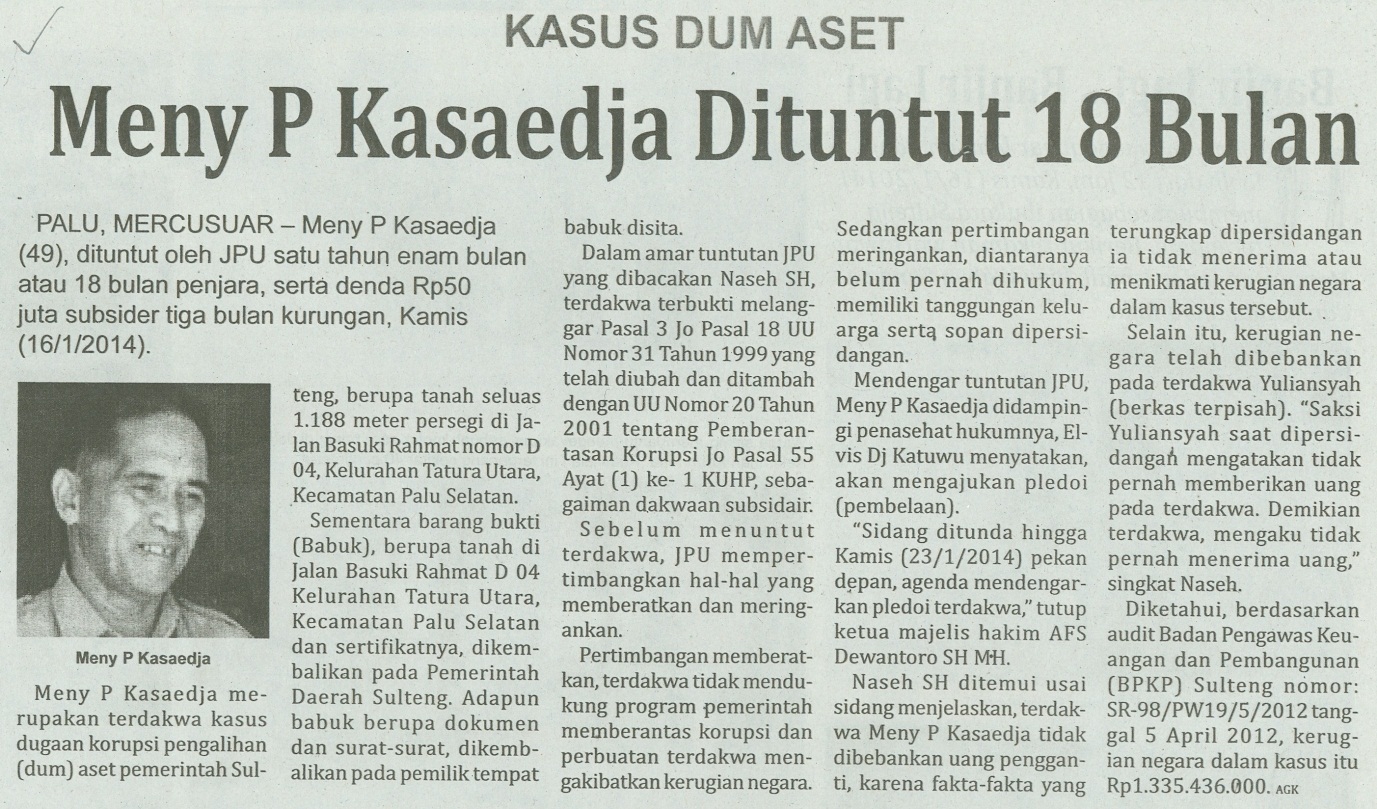 Harian    	:MercusuarKasubaudSulteng IHari, tanggal:Jumat, 17 Januari 2014KasubaudSulteng IKeterangan:Halaman 06  Kolom 02-08KasubaudSulteng IEntitas:Provinsi Sulawesi TengahKasubaudSulteng I